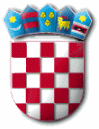      R E P U B L I K A   H R V A T S K APRIMORSKO – GORANSKA ŽUPANIJA                    OPĆINA PUNAT     JEDINSTVENI UPRAVNI ODJELKLASA: 406-01/19-01/01URBROJ: 2142-02-03/14-19-1Punat,  11. srpnja 2019. godineNa temelju članka 63. Zakona o komunalnom gospodarstvu („Narodne novine“ broj 68/18 i 110/18), Općina Punat ustrojavaEvidenciju komunalne infrastruktureI.	Evidencija komunalne infrastrukture na području Općine Punat iskazana je u tablicama po poglavljima kako slijedi:1. nerazvrstane ceste,a) ostale nerazvrstane ceste,2. javne prometne površine na kojima nije dopušten promet motornih vozila,a) pješačke površine,b) plaže,3. javna parkirališta,a) rezervirana parkirališna mjesta,b) parkirališta pod naplatom,4. javne zelene površine,a) dječja i sportska igrališta,b) parkovi,c) zelene površine,5. građevine i uređaji javne namjene,a) javni wc,b) spomenici,6. javna rasvjeta,a) rasvjetne tijela,b) mjerna mjesta,7. groblja i krematoriji na grobljima,a) groblja i mrtvačnice,8. građevine namijenjene obavljanju javnog prijevoza,a) autobusna stajališta. II.NERAZVRSTANE CESTEOstale nerazvrstane cesteJAVNE PROMETNE POVRŠINE NA KOJIMA NIJE DOPUŠTEN PROMET MOTORNIH VOZILIMAPješačke površineJAVNE PROMETNE POVRŠINE NA KOJIMA NIJE DOPUŠTEN PROMET MOTORNIM VOZILIMAPlažeJAVNA PARKIRALIŠTARezervirana parkirališna mjestaJAVNA PARKIRALIŠTAParkirališta pod naplatomJAVNE ZELENE POVRŠINEDječja i sportska igralištaJAVNE ZELENE POVRŠINEParkoviJAVNE ZELENE POVRŠINEZelene površineGRAĐEVINE I UREĐAJI JAVNE NAMJENEJavni wcGRAĐEVINE I UREĐAJI JAVNE NAMJENESpomeniciJAVNA RASVJETARasvjetna tijelaJAVNA RASVJETAMjerna mjestaGROBLJA I KREMATORIJI NA GROBLJIMAGroblja i mrtvačniceGRAĐEVINE NAMIJENJENE OBAVLJANJU JAVNOG PRIJEVOZAAutobusna stajalištaIII.	Evidencija komunalne infrastrukture, uključujući sadržaj iz prethodnog stavka, sadrži i projekte, odnosno snimke izvedenog stanja, te ostalu raspoloživu prateću dokumentaciju.	Evidencija i sadržaj iz točke I. i II. pohranjuje se u arhivskim kutijama u pismohrani Općine Punat. Evidencija se ažurira krajem svake kalendarske godine.					PROČELNICA 				      Nataša Kleković, dipl.iur.VrstaNazivKatastarska općinak.č.br.z.k.ul.VlasništvoUpraviteljStatus komunalne infrastruktureOstale nerazvrstane cesteNerazvrstana cesta 121PUNAT6153ul. 3204Nerazvrstane cesteOPĆINA PUNATNOVI PUT 251521 PunatOstale nerazvrstane cesteNerazvrstana cesta 95PUNAT6153ul. 3204Nerazvrstane cesteOPĆINA PUNATNOVI PUT 251521 PunatOstale nerazvrstane cesteNerazvrstana cesta 122PUNAT6183Nerazvrstane cesteOPĆINA PUNATNOVI PUT 251521 PunatOstale nerazvrstane cesteNerazvrstana cesta 120PUNAT6153ul. 3204Nerazvrstane cesteOPĆINA PUNATNOVI PUT 251521 PunatOstale nerazvrstane cesteNerazvrstana cesta 93PUNAT3705/13ul. 1601Nerazvrstane cesteOPĆINA PUNATNOVI PUT 251521 PunatOstale nerazvrstane cesteNerazvrstana cesta 115PUNAT3760/21ul. 1601Nerazvrstane cesteOPĆINA PUNATNOVI PUT 251521 PunatOstale nerazvrstane cesteNerazvrstana cesta 67PUNAT
PUNAT3695/6
3697/23ul. 1601Nerazvrstane cesteOPĆINA PUNATNOVI PUT 251521 PunatOstale nerazvrstane cesteNerazvrstana cesta 188PUNAT3878/2ul. 1601Nerazvrstane cesteOPĆINA PUNATNOVI PUT 251521 PunatOstale nerazvrstane cesteNerazvrstana cesta 75PUNAT3878/13ul. 1601Nerazvrstane cesteOPĆINA PUNATNOVI PUT 251521 PunatOstale nerazvrstane cesteNerazvrstana cesta 77PUNAT6148/1Nerazvrstane cesteOPĆINA PUNATNOVI PUT 251521 PunatOstale nerazvrstane cesteNerazvrstana cesta 125PUNAT6148/2¸¸ul. 1601Nerazvrstane cesteOPĆINA PUNATNOVI PUT 251521 PunatOstale nerazvrstane cesteNerazvrstana cesta 124PUNAT3767/14ul. 1601Nerazvrstane cesteOPĆINA PUNATNOVI PUT 251521 PunatOstale nerazvrstane cesteNerazvrstana cesta 113PUNAT3839/4ul. 1601Nerazvrstane cesteOPĆINA PUNATNOVI PUT 251521 PunatOstale nerazvrstane cesteNerazvrstana cesta 114PUNAT3767/67ul. 1601Nerazvrstane cesteOPĆINA PUNATNOVI PUT 251521 PunatOstale nerazvrstane cesteNerazvrstana cesta 116PUNAT3819/2ul. 1601Nerazvrstane cesteOPĆINA PUNATNOVI PUT 251521 PunatOstale nerazvrstane cesteNerazvrstana cesta 118PUNAT3821/2ul. 1601Nerazvrstane cesteOPĆINA PUNATNOVI PUT 251521 PunatOstale nerazvrstane cesteNerazvrstana cesta 119PUNAT6146/2ul. 3204Nerazvrstane cesteOPĆINA PUNATNOVI PUT 251521 PunatOstale nerazvrstane cesteNerazvrstana cesta 76PUNAT3964/8ul. 1601Nerazvrstane cesteOPĆINA PUNATNOVI PUT 251521 PunatOstale nerazvrstane cesteNerazvrstana cesta 90PUNAT6151/1ul. 3204Nerazvrstane cesteOPĆINA PUNATNOVI PUT 251521 PunatOstale nerazvrstane cesteNerazvrstana cesta 97PUNAT6145/7ul. 3204Nerazvrstane cesteOPĆINA PUNATNOVI PUT 251521 PunatOstale nerazvrstane cesteNerazvrstana cesta 98PUNAT6145/1ul. 3204Nerazvrstane cesteOPĆINA PUNATNOVI PUT 251521 PunatOstale nerazvrstane cesteNerazvrstana cesta 101PUNAT6144Nerazvrstane cesteOPĆINA PUNATNOVI PUT 251521 PunatOstale nerazvrstane cesteNerazvrstana cesta 147PUNAT6145/6ul. 3204Nerazvrstane cesteOPĆINA PUNATNOVI PUT 251521 PunatOstale nerazvrstane cesteNerazvrstana cesta 165PUNAT3804/3ul. 1601Nerazvrstane cesteOPĆINA PUNATNOVI PUT 251521 PunatOstale nerazvrstane cesteNerazvrstana cesta 80PUNAT
PUNAT
PUNAT4803/3
6117/1
6118/1ul. 3343
ul. 3204
ul. 3204Nerazvrstane cesteOPĆINA PUNATNOVI PUT 251521 PunatOstale nerazvrstane cesteNerazvrstana cesta 92PUNAT3964/605ul. 3204Nerazvrstane cesteOPĆINA PUNATNOVI PUT 251521 PunatOstale nerazvrstane cesteNerazvrstana cesta 176PUNAT6120ul. 3204Nerazvrstane cesteOPĆINA PUNATNOVI PUT 251521 PunatOstale nerazvrstane cesteNerazvrstana cesta 187PUNAT3964/523ul. 1601Nerazvrstane cesteOPĆINA PUNATNOVI PUT 251521 PunatOstale nerazvrstane cesteNerazvrstana cesta 198PUNAT6142/1ul. 3204Nerazvrstane cesteOPĆINA PUNATNOVI PUT 251521 PunatOstale nerazvrstane cesteNerazvrstana cesta 81PUNAT6122ul. 3204Nerazvrstane cesteOPĆINA PUNATNOVI PUT 251521 PunatOstale nerazvrstane cesteNerazvrstana cesta 136PUNAT905ul. 3204Nerazvrstane cesteOPĆINA PUNATNOVI PUT 251521 PunatOstale nerazvrstane cesteNerazvrstana cesta 137PUNAT6123/1ul. 3204Nerazvrstane cesteOPĆINA PUNATNOVI PUT 251521 PunatOstale nerazvrstane cesteNerazvrstana cesta 168PUNAT4321/3ul. 3999Nerazvrstane cesteOPĆINA PUNATNOVI PUT 251521 PunatOstale nerazvrstane cesteNerazvrstana cesta 184PUNAT3964/416ul. 1601Nerazvrstane cesteOPĆINA PUNATNOVI PUT 251521 PunatOstale nerazvrstane cesteNerazvrstana cesta 72PUNAT3964/399ul. 1601Nerazvrstane cesteOPĆINA PUNATNOVI PUT 251521 PunatOstale nerazvrstane cesteNerazvrstana cesta 73PUNAT6130/1ul. 4425Nerazvrstane cesteOPĆINA PUNATNOVI PUT 251521 PunatOstale nerazvrstane cesteNerazvrstana cesta 82PUNAT4321/3ul. 3999Nerazvrstane cesteOPĆINA PUNATNOVI PUT 251521 PunatOstale nerazvrstane cesteNerazvrstana cesta 85PUNAT1030/2ul. 3204Nerazvrstane cesteOPĆINA PUNATNOVI PUT 251521 PunatOstale nerazvrstane cesteNerazvrstana cesta 86PUNAT1030/2ul. 3204Nerazvrstane cesteOPĆINA PUNATNOVI PUT 251521 PunatOstale nerazvrstane cesteNerazvrstana cesta 102PUNAT6128/1ul. 3204Nerazvrstane cesteOPĆINA PUNATNOVI PUT 251521 PunatOstale nerazvrstane cesteNerazvrstana cesta 112PUNAT3119/2ul. 3204Nerazvrstane cesteOPĆINA PUNATNOVI PUT 251521 PunatOstale nerazvrstane cesteNerazvrstana cesta 127PUNAT1030/2ul. 3204Nerazvrstane cesteOPĆINA PUNATNOVI PUT 251521 PunatOstale nerazvrstane cesteNerazvrstana cesta 128PUNAT3964/627ul. 1601Nerazvrstane cesteOPĆINA PUNATNOVI PUT 251521 PunatOstale nerazvrstane cesteNerazvrstana cesta 129PUNAT6132ul. 3204Nerazvrstane cesteOPĆINA PUNATNOVI PUT 251521 PunatOstale nerazvrstane cesteNerazvrstana cesta 130PUNAT6129ul. 3204Nerazvrstane cesteOPĆINA PUNATNOVI PUT 251521 PunatOstale nerazvrstane cesteNerazvrstana cesta 131PUNAT3946/15ul. 1601Nerazvrstane cesteOPĆINA PUNATNOVI PUT 251521 PunatOstale nerazvrstane cesteNerazvrstana cesta 162PUNAT6140/3ul. 3204Nerazvrstane cesteOPĆINA PUNATNOVI PUT 251521 PunatOstale nerazvrstane cesteNerazvrstana cesta 164PUNAT6133ul. 3204Nerazvrstane cesteOPĆINA PUNATNOVI PUT 251521 PunatOstale nerazvrstane cesteNerazvrstana cesta 189PUNAT6141/2ul. 3204Nerazvrstane cesteOPĆINA PUNATNOVI PUT 251521 PunatOstale nerazvrstane cesteNerazvrstana cesta 191PUNAT3964/623ul. 1601Nerazvrstane cesteOPĆINA PUNATNOVI PUT 251521 PunatOstale nerazvrstane cesteNerazvrstana cesta 213PUNAT3964/523ul. 1601Nerazvrstane cesteOPĆINA PUNATNOVI PUT 251521 PunatOstale nerazvrstane cesteNerazvrstana cesta 214PUNAT6140/2ul. 3204Nerazvrstane cesteOPĆINA PUNATNOVI PUT 251521 PunatOstale nerazvrstane cesteNerazvrstana cesta 71PUNAT5105/15ul. 3204Nerazvrstane cesteOPĆINA PUNATNOVI PUT 251521 PunatOstale nerazvrstane cesteNerazvrstana cesta 74PUNAT3964/767ul. 1601Nerazvrstane cesteOPĆINA PUNATNOVI PUT 251521 PunatOstale nerazvrstane cesteNerazvrstana cesta 79PUNAT
PUNAT4327/9
6155/3ul. 4036
ul. 3204Nerazvrstane cesteOPĆINA PUNATNOVI PUT 251521 PunatOstale nerazvrstane cesteNerazvrstana cesta 88PUNAT3964/767ul. 1601Nerazvrstane cesteOPĆINA PUNATNOVI PUT 251521 PunatOstale nerazvrstane cesteNerazvrstana cesta 89PUNAT3964/273ul. 1906Nerazvrstane cesteOPĆINA PUNATNOVI PUT 251521 PunatOstale nerazvrstane cesteNerazvrstana cesta 96PUNAT6116/1ul. 3204Nerazvrstane cesteOPĆINA PUNATNOVI PUT 251521 PunatOstale nerazvrstane cesteNerazvrstana cesta 110PUNAT6114ul. 3204Nerazvrstane cesteOPĆINA PUNATNOVI PUT 251521 PunatOstale nerazvrstane cesteNerazvrstana cesta 126PUNAT3964/1333ul. 1601Nerazvrstane cesteOPĆINA PUNATNOVI PUT 251521 PunatOstale nerazvrstane cesteNerazvrstana cesta 148PUNAT6111ul. 3204Nerazvrstane cesteOPĆINA PUNATNOVI PUT 251521 PunatOstale nerazvrstane cesteNerazvrstana cesta 149PUNAT3964/273ul. 1601Nerazvrstane cesteOPĆINA PUNATNOVI PUT 251521 PunatOstale nerazvrstane cesteNerazvrstana cesta 153PUNAT6111ul. 3204Nerazvrstane cesteOPĆINA PUNATNOVI PUT 251521 PunatOstale nerazvrstane cesteNerazvrstana cesta 158PUNAT4321/3ul. 3999Nerazvrstane cesteOPĆINA PUNATNOVI PUT 251521 PunatOstale nerazvrstane cesteNerazvrstana cesta 163PUNAT3964/673ul. 1601Nerazvrstane cesteOPĆINA PUNATNOVI PUT 251521 PunatOstale nerazvrstane cesteNerazvrstana cesta 172PUNAT6112/1ul. 3204Nerazvrstane cesteOPĆINA PUNATNOVI PUT 251521 PunatOstale nerazvrstane cesteNerazvrstana cesta 175PUNAT4321/3ul. 3999Nerazvrstane cesteOPĆINA PUNATNOVI PUT 251521 PunatOstale nerazvrstane cesteNerazvrstana cesta 177PUNAT5374/75ul. 3204Nerazvrstane cesteOPĆINA PUNATNOVI PUT 251521 PunatOstale nerazvrstane cesteNerazvrstana cesta 186PUNAT3964/932ul. 1601Nerazvrstane cesteOPĆINA PUNATNOVI PUT 251521 PunatOstale nerazvrstane cesteNerazvrstana cesta 195PUNAT3964/681ul. 1601Nerazvrstane cesteOPĆINA PUNATNOVI PUT 251521 PunatOstale nerazvrstane cesteNerazvrstana cesta 196PUNAT4321/3ul. 3999Nerazvrstane cesteOPĆINA PUNATNOVI PUT 251521 PunatOstale nerazvrstane cesteNerazvrstana cesta 199PUNAT
PUNAT
PUNAT
PUNAT
PUNAT
PUNAT
PUNAT5202/3
5202/6
5207/18
5207/19
5207/21
5207/24
5207/26ul. 902
ul. 902
ul. 3215
ul. 276
ul. 781
ul. 1684
ul. 4412Nerazvrstane cesteOPĆINA PUNATNOVI PUT 251521 PunatOstale nerazvrstane cesteNerazvrstana cesta 83PUNAT6111ul. 3204Nerazvrstane cesteOPĆINA PUNATNOVI PUT 251521 PunatOstale nerazvrstane cesteNerazvrstana cesta 142PUNAT
PUNAT
PUNAT4803/4
4803/6
4804/2ul. 3204
ul. 3204
ul. 4217Nerazvrstane cesteOPĆINA PUNATNOVI PUT 251521 PunatOstale nerazvrstane cesteNerazvrstana cesta 193PUNAT3964/273ul. 1906Nerazvrstane cesteOPĆINA PUNATNOVI PUT 251521 PunatOstale nerazvrstane cesteNerazvrstana cesta 179PUNAT6110/1ul. 3204Nerazvrstane cesteOPĆINA PUNATNOVI PUT 251521 PunatOstale nerazvrstane cesteNerazvrstana cesta 159PUNAT3964/273ul. 1906Nerazvrstane cesteOPĆINA PUNATNOVI PUT 251521 PunatOstale nerazvrstane cesteNerazvrstana cesta 155PUNAT
PUNAT
PUNAT
PUNAT5161/18
5163
5167/1
5167/7ul. 4095
ul. 705
ul. 3251
ul. 3251Nerazvrstane cesteOPĆINA PUNATNOVI PUT 251521 PunatOstale nerazvrstane cesteNerazvrstana cesta 151PUNAT
PUNAT
PUNAT
PUNAT5161/14
5161/18
5163
5167/1ul. 593
ul. 4095
ul. 705
ul. 3251Nerazvrstane cesteOPĆINA PUNATNOVI PUT 251521 PunatOstale nerazvrstane cesteNerazvrstana cesta 70PUNAT6117/3ul. 3204Nerazvrstane cesteOPĆINA PUNATNOVI PUT 251521 PunatOstale nerazvrstane cesteNerazvrstana cesta 69PUNAT6117/2ul. 3204Nerazvrstane cesteOPĆINA PUNATNOVI PUT 251521 PunatOstale nerazvrstane cesteNerazvrstana cesta 87PUNAT3964/273ul. 1601Nerazvrstane cesteOPĆINA PUNATNOVI PUT 251521 PunatOstale nerazvrstane cesteNerazvrstana cesta 154PUNAT
PUNAT
PUNAT5219/3
5219/9
5220/6ul. 1883
ul. 1885
ul. 4000Nerazvrstane cesteOPĆINA PUNATNOVI PUT 251521 PunatOstale nerazvrstane cesteNerazvrstana cesta 167PUNAT5220/6ul. 4000Nerazvrstane cesteOPĆINA PUNATNOVI PUT 251521 PunatOstale nerazvrstane cesteNerazvrstana cesta 194STARA BAŠKA2065/1ul. 559Nerazvrstane cesteOPĆINA PUNATNOVI PUT 251521 PunatOstale nerazvrstane cesteNerazvrstana cesta 200PUNAT
PUNAT
PUNAT5219/2
5220/6
5220/7ul. 1882
ul. 4000
ul. 4000Nerazvrstane cesteOPĆINA PUNATNOVI PUT 251521 PunatOstale nerazvrstane cesteNerazvrstana cesta 205STARA BAŠKA1734/1ul. 2832Nerazvrstane cesteOPĆINA PUNATNOVI PUT 251521 PunatOstale nerazvrstane cesteNerazvrstana cesta 206STARA BAŠKA2268/3ul. POPIS INerazvrstane cesteOPĆINA PUNATNOVI PUT 251521 PunatOstale nerazvrstane cesteNerazvrstana cesta 107STARA BAŠKA2265/1ul. POPIS INerazvrstane cesteOPĆINA PUNATNOVI PUT 251521 PunatOstale nerazvrstane cesteNerazvrstana cesta 111PUNAT6157/1ul. 3204Nerazvrstane cesteOPĆINA PUNATNOVI PUT 251521 PunatOstale nerazvrstane cesteNerazvrstana cesta 117PUNAT3866/2ul. 1601Nerazvrstane cesteOPĆINA PUNATNOVI PUT 251521 PunatOstale nerazvrstane cesteNerazvrstana cesta 132PUNAT6131ul. 3204Nerazvrstane cesteOPĆINA PUNATNOVI PUT 251521 PunatOstale nerazvrstane cesteNerazvrstana cesta 140STARA BAŠKA2264/1ul. POPIS INerazvrstane cesteOPĆINA PUNATNOVI PUT 251521 PunatOstale nerazvrstane cesteNerazvrstana cesta 144STARA BAŠKA344/2ul. POPIS INerazvrstane cesteOPĆINA PUNATNOVI PUT 251521 PunatOstale nerazvrstane cesteNerazvrstana cesta 156STARA BAŠKA2262Nerazvrstane cesteOPĆINA PUNATNOVI PUT 251521 PunatOstale nerazvrstane cesteNerazvrstana cesta 160STARA BAŠKA2265/3ul. POPIS INerazvrstane cesteOPĆINA PUNATNOVI PUT 251521 PunatOstale nerazvrstane cesteNerazvrstana cesta 169STARA BAŠKA2263/4ul. 383Nerazvrstane cesteOPĆINA PUNATNOVI PUT 251521 PunatOstale nerazvrstane cesteNerazvrstana cesta 174STARA BAŠKA778/18ul. 383Nerazvrstane cesteOPĆINA PUNATNOVI PUT 251521 PunatOstale nerazvrstane cesteNerazvrstana cesta 190PUNAT3964/273ul. 1906Nerazvrstane cesteOPĆINA PUNATNOVI PUT 251521 PunatOstale nerazvrstane cesteNerazvrstana cesta 192PUNAT3964/1065ul. 1601Nerazvrstane cesteOPĆINA PUNATNOVI PUT 251521 PunatVrstaNazivKatastarska općinak.č.br.z.k.ul.VlasništvoUpraviteljStatus komunalne infrastrukturePješačke površineULICA KLANČIĆPUNAT7612ul. 3204Javna dobra u općoj uporabiOPĆINA PUNATNOVI PUT 251521 PunatPješačke površineULICA KLJEPINAPUNAT7779ul. 3204Javna dobra u općoj uporabiOPĆINA PUNATNOVI PUT 251521 PunatPješačke površineULICA KRUŠIJAPUNAT7306ul. 3204Javna dobra u općoj uporabiOPĆINA PUNATNOVI PUT 251521 PunatPješačke površineULICA OBALAPUNAT8514/1ul. 3204Javna dobra u općoj uporabiOPĆINA PUNATNOVI PUT 251521 PunatPješačke površineULICA STARI KLANACPUNAT
PUNAT7285
7138ul. 3204
ul. 3204Javna dobra u općoj uporabiOPĆINA PUNATNOVI PUT 251521 PunatPješačke površineŠETALIŠTE IVANA BRUSIĆAPUNAT
PUNAT
PUNAT
PUNAT212/1
212/2
9101/1
9101/2ul. 1601
ul. 4471Javna dobra u općoj uporabiOPĆINA PUNATNOVI PUT 251521 PunatPješačke površineŠETALIŠTE ANTONA ŽICA - ULIVINAPUNAT4793ul. 3204Javna dobra u općoj uporabiOPĆINA PUNATNOVI PUT 251521 PunatPješačke površineŠETALIŠTE ANTIFAŠIZMAPUNAT9149ul. POPIS IIJavna dobra u općoj uporabiOPĆINA PUNATNOVI PUT 251521 PunatPješačke površineŠETALIŠTE VITODRAGA MARAČIĆAPUNAT8514/11ul. POPIS IIJavna dobra u općoj uporabiOPĆINA PUNATNOVI PUT 251521 PunatPješačke površineULICA VELI DVORPUNAT7602ul. 3204Javna dobra u općoj uporabiOPĆINA PUNATNOVI PUT 251521 PunatPješačke površineTRG ZAHVALNOSTIPUNAT8510ul. 3204Javna dobra u općoj uporabiOPĆINA PUNATNOVI PUT 251521 PunatPješačke površineODVOJAK ULICE PLACAPUNAT7954ul. 3204Javna dobra u općoj uporabiOPĆINA PUNATNOVI PUT 251521 PunatVrstaNazivKatastarska općinak.č.br.z.k.ul.VlasništvoUpraviteljStatus komunalne infrastrukturePlažePlaža ispod kampa PilaPunat9100/1ul. 3204Opća dobra (pomorsko dobro i sl.)Općina PunatPlažeStaro kupalištePunat9137913891399140ul. 3206Opća dobra (pomorsko dobro i sl.)Općina PunatPlažeOd Starog kupališta do BukePunat9144Opća dobra (pomorsko dobro i sl.)Općina PunatPlažePunta DebijPunat4793ul. 3204Opća dobra (pomorsko dobro i sl.)Općina PunatPlažeMedane-GramaulPunat9141Opća dobra (pomorsko dobro i sl.)Općina PunatPlažeMala Krasa - plaža za psePunatOpća dobra (pomorsko dobro i sl.)Općina PunatPlažeKamp ŠkrilaStara Baška2279ul. 394Opća dobra (pomorsko dobro i sl.)Općina PunatPlažePlaža naselja Stara BaškaStara BaškaOpća dobra (pomorsko dobro i sl.)Općina PunatVrstaNazivKatastarska općinak.č.br.z.k.ul.VlasništvoUpraviteljStatus komunalne infrastruktureRezervirana parkirališna mjestaPARKIRALIŠTE BROJ 9 - TRG PLACA - 1PUNAT9127/1ul. 5931Potvrđeno vlasništvo Općine PunatOPĆINA PUNATNOVI PUT 251521 PunatSkloplje ugovorRezervirana parkirališna mjestaPARKIRALIŠTE BROJ 9 - TRG PLACA - 2PUNAT9127/1ul. 5931Potvrđeno vlasništvo Općine PunatOPĆINA PUNATNOVI PUT 251521 PunatSklopljen ugovorRezervirana parkirališna mjestaPARKIRALIŠTE BROJ 9 - TRG PLACA - 3PUNAT9127/1ul. 5931Potvrđeno vlasništvo Općine PunatOPĆINA PUNATNOVI PUT 251521 PunatSklopljen ugovorRezervirana parkirališna mjestaPARKIRALIŠTE BROJ 9 - TRG PLACA - 4PUNAT9127/1ul. 5931Potvrđeno vlasništvo Općine PunatOPĆINA PUNATNOVI PUT 251521 PunatSklopljen ugovorRezervirana parkirališna mjestaPARKIRALIŠTE BROJ 9 - TRG PLACA - 5PUNAT9127/1ul. 5931Potvrđeno vlasništvo Općine PunatOPĆINA PUNATNOVI PUT 251521 PunatSklopljen ugovorRezervirana parkirališna mjestaPARKIRALIŠTE BROJ 9 - TRG PLACA - 6PUNAT9127/1ul. 5931Potvrđeno vlasništvo Općine PunatOPĆINA PUNATNOVI PUT 251521 PunatSklopljen ugovorRezervirana parkirališna mjestaPARKIRALIŠTE BROJ 9 - TRG PLACA - 7PUNAT9127/1ul. 5931Potvrđeno vlasništvo Općine PunatOPĆINA PUNATNOVI PUT 251521 PunatSklopljen ugovorRezervirana parkirališna mjestaPARKIRALIŠTE BROJ 9 - TRG PLACA - 8PUNAT9127/1ul. 5931Potvrđeno vlasništvo Općine PunatOPĆINA PUNATNOVI PUT 251521 PunatSklopljen ugovorRezervirana parkirališna mjestaPARKIRALIŠTE BROJ 9 - TRG PLACA - 9PUNAT9127/1ul. 5931Potvrđeno vlasništvo Općine PunatOPĆINA PUNATNOVI PUT 251521 PunatSklopljen ugovorRezervirana parkirališna mjestaPARKIRALIŠTE BROJ 9 - TRG PLACA - 10PUNAT9127/1ul. 5931Potvrđeno vlasništvo Općine PunatOPĆINA PUNATNOVI PUT 251521 PunatSklopljen ugovorRezervirana parkirališna mjestaPARKIRALIŠTE BROJ 9 - TRG PLACA - 11PUNAT9127/1ul. 5931Potvrđeno vlasništvo Općine PunatOPĆINA PUNATNOVI PUT 251521 PunatSklopljen ugovorRezervirana parkirališna mjestaPARKIRALIŠTE BROJ 5 - STARA BAŠKA KOD CRKVE - 13STARA BAŠKA2264/1ul. 4261Potvrđeno vlasništvo Općine PunatOPĆINA PUNATNOVI PUT 251521 PunatSklopljen ugovorRezervirana parkirališna mjestaPARKIRALIŠTE BROJ 5 - STARA BAŠKA KOD CRKVE - 3STARA BAŠKA2264/1ul. 4261Potvrđeno vlasništvo Općine PunatOPĆINA PUNATNOVI PUT 251521 PunatSklopljen ugovorRezervirana parkirališna mjestaPARKIRALIŠTE BROJ 5 - STARA BAŠKA KOD CRKVE - 2STARA BAŠKA2264/1ul. 4261Potvrđeno vlasništvo Općine PunatOPĆINA PUNATNOVI PUT 251521 PunatSklopljen ugovorRezervirana parkirališna mjestaPARKIRALIŠTE BROJ 5 - STARA BAŠKA KOD CRKVE - 12STARA BAŠKA2264/1ul. 4261Potvrđeno vlasništvo Općine PunatOPĆINA PUNATNOVI PUT 251521 PunatSklopljen ugovorRezervirana parkirališna mjestaPARKIRALIŠTE BROJ 5 - STARA BAŠKA KOD CRKVE - 8, 8ASTARA BAŠKA2264/1ul. 4261Potvrđeno vlasništvo Općine PunatOPĆINA PUNATNOVI PUT 251521 PunatSklopljen ugovorRezervirana parkirališna mjestaPARKIRALIŠTE BROJ 5 - STARA BAŠKA KOD CRKVE - 11STARA BAŠKA2264/1ul. 4261Potvrđeno vlasništvo Općine PunatOPĆINA PUNATNOVI PUT 251521 PunatSklopljen ugovorRezervirana parkirališna mjestaPARKIRALIŠTE BROJ 5 - STARA BAŠKA KOD CRKVE - 10STARA BAŠKA2264/1ul. 4261Potvrđeno vlasništvo Općine PunatOPĆINA PUNATNOVI PUT 251521 PunatSklopljen ugovorRezervirana parkirališna mjestaPARKIRALIŠTE BROJ 5 - STARA BAŠKA KOD CRKVE - 5, 5ASTARA BAŠKA2264/1ul. 4261Potvrđeno vlasništvo Općine PunatOPĆINA PUNATNOVI PUT 251521 PunatSklopljen ugovorRezervirana parkirališna mjestaPARKIRALIŠTE BROJ 5 - STARA BAŠKA KOD CRKVE - 9STARA BAŠKA2264/1ul. 4261Potvrđeno vlasništvo Općine PunatOPĆINA PUNATNOVI PUT 251521 PunatSklopljen ugovorRezervirana parkirališna mjestaPARKIRALIŠTE BROJ 5 - STARA BAŠKA KOD CRKVE - 7STARA BAŠKA2264/1ul. 4261Potvrđeno vlasništvo Općine PunatOPĆINA PUNATNOVI PUT 251521 PunatSklopljen ugovorRezervirana parkirališna mjestaPARKIRALIŠTE BROJ 5 - STARA BAŠKA KOD CRKVE - 1STARA BAŠKA2264/1ul. 4261Potvrđeno vlasništvo Općine PunatOPĆINA PUNATNOVI PUT 251521 PunatSklopljen ugovorRezervirana parkirališna mjestaPARKIRALIŠTE BROJ 5 - STARA BAŠKA KOD CRKVE - 6, 6ASTARA BAŠKA2264/1ul. 4261Potvrđeno vlasništvo Općine PunatOPĆINA PUNATNOVI PUT 251521 PunatSklopljen ugovorRezervirana parkirališna mjestaPARKIRALIŠTE BROJ 5 - STARA BAŠKA KOD CRKVE - 14STARA BAŠKA2264/1ul. 4261Potvrđeno vlasništvo Općine PunatOPĆINA PUNATNOVI PUT 251521 PunatSklopljen ugovorRezervirana parkirališna mjestaPARKIRALIŠTE BROJ 5 - STARA BAŠKA KOD CRKVE - 15STARA BAŠKA2264/1ul. 4261Potvrđeno vlasništvo Općine PunatOPĆINA PUNATNOVI PUT 251521 PunatSklopljen ugovorRezervirana parkirališna mjestaPARKIRALIŠTE BROJ 5 - STARA BAŠKA KOD CRKVE - 4, 4ASTARA BAŠKA2264/1ul. 4261Potvrđeno vlasništvo Općine PunatOPĆINA PUNATNOVI PUT 251521 PunatSklopljen ugovorRezervirana parkirališna mjestaPARKIRALIŠTE BROJ 6 - STARA BAŠKA KOD ŠKOLE - 2STARA BAŠKA344/2ul. POPIS IPotvrđeno vlasništvo Općine PunatOPĆINA PUNATNOVI PUT 251521 PunatSklopljen ugovorRezervirana parkirališna mjestaPARKIRALIŠTE BROJ 6 - STARA BAŠKA KOD ŠKOLE - 6STARA BAŠKA344/2ul. POPIS IPotvrđeno vlasništvo Općine PunatOPĆINA PUNATNOVI PUT 251521 Punatnema sklopljenog ugovoraRezervirana parkirališna mjestaPARKIRALIŠTE BROJ 6 - STARA BAŠKA KOD ŠKOLE - 3STARA BAŠKA344/2ul. POPIS IPotvrđeno vlasništvo Općine PunatOPĆINA PUNATNOVI PUT 251521 PunatSklopljen ugovorRezervirana parkirališna mjestaPARKIRALIŠTE BROJ 6- STARA BAŠKA KOD ŠKOLE - 5STARA BAŠKA344/2ul. POPIS IPotvrđeno vlasništvo Općine PunatOPĆINA PUNATNOVI PUT 251521 PunatSklopljen ugovorRezervirana parkirališna mjestaPARKIRALIŠTE BROJ 6 - STARA BAŠKA KOD ŠKOLE - 1STARA BAŠKA344/2ul. POPIS IPotvrđeno vlasništvo Općine PunatOPĆINA PUNATNOVI PUT 251521 PunatSklopljen ugovorRezervirana parkirališna mjestaPARKIRALIŠTE BROJ 6 - STARA BAŠKA KOD ŠKOLE - 4STARA BAŠKA344/2ul. POPIS IPotvrđeno vlasništvo Općine PunatOPĆINA PUNATNOVI PUT 251521 PunatSklopljen ugovorRezervirana parkirališna mjestaPARKIRALIŠTE BROJ 4 - PUNAT ULICA 17. TRAVNJA - 1PUNAT9127/1ul. 5931Potvrđeno vlasništvo Općine PunatOPĆINA PUNATNOVI PUT 251521 PunatSklopljen ugovorRezervirana parkirališna mjestaPARKIRALIŠTE BROJ 3 - PUNAT ULICA 17. TRAVNJA - 2PUNAT9127/1ul. 5931Potvrđeno vlasništvo Općine PunatOPĆINA PUNATNOVI PUT 251521 Punatnema sklopljenog ugovoraRezervirana parkirališna mjestaPARKIRALIŠTE BROJ 4 - PUNAT ULICA 17. TRAVNJA - 2PUNAT9127/1ul. 5931Potvrđeno vlasništvo Općine PunatOPĆINA PUNATNOVI PUT 251521 PunatSklopljen ugovorRezervirana parkirališna mjestaPARKIRALIŠTE BROJ 3 - PUNAT ULICA 17. TRAVNJA - 4PUNAT9127/1ul. 5931Potvrđeno vlasništvo Općine PunatOPĆINA PUNATNOVI PUT 251521 Punatnema sklopljenog ugovoraRezervirana parkirališna mjestaPARKIRALIŠTE BROJ 8 - PUNAT NASUPROT ZVONIKA I CRKVE PRESVETOG TROJSTVA - 1PUNAT8382ul. 3037Potvrđeno vlasništvo Općine PunatOPĆINA PUNATNOVI PUT 251521 PunatSklopljen ugovorRezervirana parkirališna mjestaPARKIRALIŠTE BROJ 8 - PUNAT NASUPROT ZVONIKA I CRKVE PRESVETOG TROJSTVA - 3PUNAT8382ul. 3037Potvrđeno vlasništvo Općine PunatOPĆINA PUNATNOVI PUT 251521 PunatSklopljen ugovorRezervirana parkirališna mjestaPARKIRALIŠTE BROJ 8 - PUNAT NASUPROT ZVONIKA I CRKVE PRESVETOG TROJSTVA - 8PUNAT8382ul. 3037Potvrđeno vlasništvo Općine PunatOPĆINA PUNATNOVI PUT 251521 PunatSklopljen ugovorRezervirana parkirališna mjestaPARKIRALIŠTE BROJ 8 - PUNAT NASUPROT ZVONIKA I CRKVE PRESVETOG TROJSTVA - 6PUNAT8382ul. 3037Potvrđeno vlasništvo Općine PunatOPĆINA PUNATNOVI PUT 251521 PunatSklopljen ugovorRezervirana parkirališna mjestaPARKIRALIŠTE BROJ 8 - PUNAT NASUPROT ZVONIKA I CRKVE PRESVETOG TROJSTVA - 2PUNAT8382ul. 3037Potvrđeno vlasništvo Općine PunatOPĆINA PUNATNOVI PUT 251521 Punatnema sklopljenog ugovoraRezervirana parkirališna mjestaPARKIRALIŠTE BROJ 8 - PUNAT NASUPROT ZVONIKA I CRKVE PRESVETOG TROJSTVA - 4PUNAT8382ul. 3037Potvrđeno vlasništvo Općine PunatOPĆINA PUNATNOVI PUT 251521 PunatSklopljen ugovorRezervirana parkirališna mjestaPARKIRALIŠTE BROJ 8 - PUNAT NASUPROT ZVONIKA I CRKVE PRESVETOG TROJSTVA - 5PUNAT8382ul. 3037Potvrđeno vlasništvo Općine PunatOPĆINA PUNATNOVI PUT 251521 PunatSklopljen ugovorRezervirana parkirališna mjestaPARKIRALIŠTE BROJ 8 - PUNAT NASUPROT ZVONIKA I CRKVE PRESVETOG TROJSTVA - 7PUNAT8382ul. 3037Potvrđeno vlasništvo Općine PunatOPĆINA PUNATNOVI PUT 251521 Punatnema sklopljenog ugovoraRezervirana parkirališna mjestaPARKIRALIŠTE BROJ 5 - STARA BAŠKA KOD CRKVE - 16STARA BAŠKA2264/1ul. 4261Potvrđeno vlasništvo Općine PunatOPĆINA PUNATNOVI PUT 251521 Punatnema sklopljenog ugovoraRezervirana parkirališna mjestaPARKIRALIŠTE BROJ 5 - STARA BAŠKA KOD CRKVE - 17STARA BAŠKA2264/1ul. 4261Potvrđeno vlasništvo Općine PunatOPĆINA PUNATNOVI PUT 251521 PunatSklopljen ugovorRezervirana parkirališna mjestaPARKIRALIŠTE BROJ 8 - PUNAT NASUPROT ZVONIKA I CRKVE PRESVETOG TROJSTVA - 9PUNAT8382ul. 3037Potvrđeno vlasništvo Općine PunatOPĆINA PUNATNOVI PUT 251521 PunatSklopljen ugovorRezervirana parkirališna mjestaPARKIRALIŠTE BROJ 8 - PUNAT NASUPROT ZVONIKA I CRKVE PRESVETOG TROJSTVA - 10PUNAT8382ul. 3037Potvrđeno vlasništvo Općine PunatOPĆINA PUNATNOVI PUT 251521 Punatnema sklopljenog ugovoraRezervirana parkirališna mjestaPARKIRALIŠTE BROJ 4 - PUNAT ULICA 17. TRAVNJA - 3PUNAT9127/1ul. 5931Potvrđeno vlasništvo Općine PunatOPĆINA PUNATNOVI PUT 251521 PunatSklopljen ugovorRezervirana parkirališna mjestaPARKIRALIŠTE BROJ 3 - PUNAT ULICA 17. TRAVNJA - 5PUNAT9127/1ul. 5931Potvrđeno vlasništvo Općine PunatOPĆINA PUNATNOVI PUT 251521 Punatnema sklopljenog ugovoraRezervirana parkirališna mjestaPARKIRALIŠTE BROJ 3 - PUNAT ULICA 17. TRAVNJA - 1PUNAT9127/1ul. 5931Potvrđeno vlasništvo Općine PunatOPĆINA PUNATNOVI PUT 251521 Punatnema sklopljenog ugovoraRezervirana parkirališna mjestaPARKIRALIŠTE BROJ 3 - PUNAT ULICA 17. TRAVNJA - 3PUNAT9127/1ul. 5931Potvrđeno vlasništvo Općine PunatOPĆINA PUNATNOVI PUT 251521 PunatSklopljen ugovorRezervirana parkirališna mjestaPARKIRALIŠTE BROJ 1 - STARA PLACA - 1PUNAT7946ul. 3204Potvrđeno vlasništvo Općine PunatOPĆINA PUNATNOVI PUT 251521 Punatnema sklopljenog ugovoraRezervirana parkirališna mjestaPARKIRALIŠTE BROJ 1 - STARA PLACA - 2PUNAT7946ul. 3204Potvrđeno vlasništvo Općine PunatOPĆINA PUNATNOVI PUT 251521 Punatnema sklopljenog ugovoraRezervirana parkirališna mjestaPARKIRALIŠTE BROJ 7 - UZ ZGRADU NARODNOG DOMA - 1PUNAT8449ul. 3204Potvrđeno vlasništvo Općine PunatOPĆINA PUNATNOVI PUT 251521 PunatSklopljen ugovorRezervirana parkirališna mjestaPARKIRALIŠTE BROJ 7 - UZ ZGRADU NARODNOG DOMA - 2PUNAT8449ul. 3204Potvrđeno vlasništvo Općine PunatOPĆINA PUNATNOVI PUT 251521 PunatSklopljen ugovorRezervirana parkirališna mjestaPARKIRALIŠTE BROJ 7 - UZ ZGRADU NARODNOG DOMA - 3PUNAT8449ul. 3204Potvrđeno vlasništvo Općine PunatOPĆINA PUNATNOVI PUT 251521 PunatSklopljen ugovorRezervirana parkirališna mjestaPARKIRALIŠTE BROJ 2 - KOD STAROG DJEČJEG VRTIĆA - 1PUNAT7759/2ul. 2476Potvrđeno vlasništvo Općine PunatOPĆINA PUNATNOVI PUT 251521 PunatSklopljen ugovorRezervirana parkirališna mjestaPARKIRALIŠTE BROJ 2 - KOD STAROG DJEČJEG VRTIĆA - 2PUNAT7759/2ul. 2476Potvrđeno vlasništvo Općine PunatOPĆINA PUNATNOVI PUT 251521 PunatSklopljen ugovorRezervirana parkirališna mjestaPARKIRALIŠTE BROJ 2 - KOD STAROG DJEČJEG VRTIĆA - 3PUNAT7759/2ul. 2476Potvrđeno vlasništvo Općine PunatOPĆINA PUNATNOVI PUT 251521 PunatSklopljen ugovorRezervirana parkirališna mjestaPARKIRALIŠTE BROJ 2 - KOD STAROG DJEČJEG VRTIĆA - 4PUNAT7759/2ul. 2476Potvrđeno vlasništvo Općine PunatOPĆINA PUNATNOVI PUT 251521 PunatSklopljen ugovorRezervirana parkirališna mjestaPARKIRALIŠTE BROJ 2 - KOD STAROG DJEČJEG VRTIĆA - 5PUNAT7759/2ul. 2476Potvrđeno vlasništvo Općine PunatOPĆINA PUNATNOVI PUT 251521 PunatSklopljen ugovorRezervirana parkirališna mjestaPARKIRALIŠTE BROJ 2 - KOD STAROG DJEČJEG VRTIĆA - 6PUNAT7759/2ul. 2476Potvrđeno vlasništvo Općine PunatOPĆINA PUNATNOVI PUT 251521 PunatSklopljen ugovorRezervirana parkirališna mjestaPARKIRALIŠTE BROJ 2 - KOD STAROG DJEČJEG VRTIĆA - 7PUNAT7759/2ul. 2476Potvrđeno vlasništvo Općine PunatOPĆINA PUNATNOVI PUT 251521 Punatnema sklopljenog ugovoraRezervirana parkirališna mjestaPARKIRALIŠTE BROJ 9 - TRG PLACA - 12PUNAT9127/1ul. 5931Potvrđeno vlasništvo Općine PunatOPĆINA PUNATNOVI PUT 251521 PunatSklopljen ugovorVrstaNazivKatastarska općinak.č.br.z.k.ul.VlasništvoUpraviteljStatus komunalne infrastruktureParkirališta pod naplatomParkiralište - brodogradilištePUNAT
PUNAT8506/1
8506/2ul. 3204
ul. 3204Potvrđeno vlasništvo Općine PunatKD ČRNIKA D.O.O.OBALA 7251521 PunatParkirališta pod naplatomParkiralište - ObalaPUNAT8514/6ul. 3204Potvrđeno vlasništvo Općine PunatKD ČRNIKA D.O.O.OBALA 7251521 PunatParkirališta pod naplatomParkiralište LadićiPUNAT
PUNAT8507/1
8506/1ul. 3204
ul. 3204Potvrđeno vlasništvo Općine PunatKD ČRNIKA D.O.O.OBALA 7251521 PunatParkirališta pod naplatomParkiralište DepadansaPUNAT8495/4ul. 5880Potvrđeno vlasništvo Općine PunatKD ČRNIKA D.O.O.OBALA 7251521 PunatParkirališta pod naplatomParkiralište Dječji vrtićPUNAT8588/1ul. 3560Potvrđeno vlasništvo Općine PunatKD ČRNIKA D.O.O.OBALA 7251521 PunatParkirališta pod naplatomParkiralište Pod gušternuPUNAT
PUNAT9136/2
9136/3ul. 3204
ul. 3204Potvrđeno vlasništvo Općine PunatKD ČRNIKA D.O.O.OBALA 7251521 PunatParkirališta pod naplatomParkiralište OnixPUNAT8514/9ul. 4052Potvrđeno vlasništvo Općine PunatKD ČRNIKA D.O.O.OBALA 7251521 PunatParkirališta pod naplatomParkiralište autobusna stanicaPUNAT8532/3ul. 3948Potvrđeno vlasništvo Općine PunatKD ČRNIKA D.O.O.OBALA 7251521 PunatParkirališta pod naplatomParkiralište Punta DebijPUNAT4803/6ul. 3939Potvrđeno vlasništvo Općine PunatKD ČRNIKA D.O.O.OBALA 7251521 PunatParkirališta pod naplatomParkiralište Stara Baška lučicaSTARA BAŠKA
STARA BAŠKA746/17
787/19ul. 383
ul. 2955Potvrđeno vlasništvo Općine PunatKD ČRNIKA D.O.O.OBALA 7251521 PunatParkirališta pod naplatomParkiralište -PosPUNAT
PUNAT8614/1
8613/11ul. 3510
ul. 5973Potvrđeno vlasništvo Općine PunatKD ČRNIKA D.O.O.OBALA 7251521 PunatVrstaNazivKatastarska općinak.č.br.z.k.ul.VlasništvoUpraviteljStatus komunalne infrastruktureDječja i sportska igralištaDječje igralište PunatPUNAT9136/1Potvrđeno vlasništvo Općine PunatKD ČRNIKA D.O.O.OBALA 7251521 PunatDječja i sportska igralištaDječje igralište Stara BaškaSTARA BAŠKA2264/1Potvrđeno vlasništvo Općine PunatKD ČRNIKA D.O.O.OBALA 7251521 PunatDječja i sportska igralištaStreet workout park PunatPUNAT9136/1Potvrđeno vlasništvo Općine PunatKD ČRNIKA D.O.O.OBALA 7251521 PunatDječja i sportska igralištaBoćalištePUNAT8532/3Potvrđeno vlasništvo Općine PunatOPĆINA PUNATNOVI PUT 251521 PunatVrstaNazivKatastarska općinak.č.br.z.k.ul.VlasništvoUpraviteljStatus komunalne infrastruktureParkoviPark anđelPUNAT8509Potvrđeno vlasništvo Općine PunatKD ČRNIKA D.O.O.OBALA 7251521 PunatParkoviPark Trg zahvalnostiPUNAT8510Potvrđeno vlasništvo Općine PunatKD ČRNIKA D.O.O.OBALA 7251521 PunatParkoviPark preko puta KostarikePUNAT8512Potvrđeno vlasništvo Općine PunatKD ČRNIKA D.O.O.OBALA 7251521 PunatParkoviPark ispred hotela ParkPUNAT8513Potvrđeno vlasništvo Općine PunatKD ČRNIKA D.O.O.OBALA 7251521 PunatParkoviPark Vele vodePUNAT8506/1Potvrđeno vlasništvo Općine PunatKD ČRNIKA D.O.O.OBALA 7251521 PunatVrstaNazivKatastarska općinak.č.br.z.k.ul.VlasništvoUpraviteljStatus komunalne infrastruktureZelene površineTamarisi na šetalištu i kod dječjeg igralištaPUNAT9136/5Potvrđeno vlasništvo Općine PunatKD ČRNIKA D.O.O.OBALA 7251521 PunatZelene površineDrvored murviPUNAT9136/4Potvrđeno vlasništvo Općine PunatKD ČRNIKA D.O.O.OBALA 7251521 PunatZelene površineTamarisi na Obali (stari tamarisi Oaza- crkvica sv. Nikole)PUNAT
PUNAT
PUNAT
PUNAT
PUNAT9101/1
9100/1
9101/2
212/2
212/1ul. 3204Potvrđeno vlasništvo Općine PunatKD ČRNIKA D.O.O.OBALA 7251521 PunatZelene površineMiješani drvored (Šetališta I.Brusića i A.Ž.Ulivina)PUNAT
PUNAT
PUNAT
PUNAT
PUNAT9101/1
9100/1
9101/2
212/2
212/1ul. 3204Potvrđeno vlasništvo Općine PunatKD ČRNIKA D.O.O.OBALA 7251521 PunatZelene površineMali park na Staroj placiPUNAT7945ul. 3204Potvrđeno vlasništvo Općine PunatKD ČRNIKA D.O.O.OBALA 7251521 PunatZelene površinePovršina zelenila trokuta na BukiPUNAT4853ul. 5931Potvrđeno vlasništvo Općine PunatKD ČRNIKA D.O.O.OBALA 7251521 PunatZelene površineParkiralište kod brodogradilištaPUNAT
PUNAT8506/2
8506/1ul. 3204
ul. 3204Potvrđeno vlasništvo Općine PunatKD ČRNIKA D.O.O.OBALA 7251521 PunatZelene površinePovršina zelenila na autobusnoj staniciPUNAT
PUNAT
PUNAT8532/3
8514/8
8514/6ul. 3948
ul. 3204
ul. 3204Potvrđeno vlasništvo Općine PunatOPĆINA PUNATNOVI PUT 251521 PunatZelene površinePovršina zelenila dječjeg igrališta i površina zelenila do dječjeg igralištaPUNAT
PUNAT9136/1
9136/2ul. 3204
ul. 3204Potvrđeno vlasništvo Općine PunatOPĆINA PUNATNOVI PUT 251521 PunatZelene površinePovršina zelenila na ulazu u grobljePUNAT8915ul. 3204Potvrđeno vlasništvo Općine PunatKD ČRNIKA D.O.O.OBALA 7251521 PunatZelene površinePovršina zelenila na obilazniciPUNAT
PUNAT
PUNAT
PUNAT
PUNAT
PUNAT
PUNAT
PUNAT
PUNAT
PUNAT
PUNAT
PUNAT
PUNAT
PUNAT
PUNAT
PUNAT
PUNAT
PUNAT
PUNAT
PUNAT2240/4
2240/5
2237/2
2236/1
2236/2
2247/11
2247/12
2240/2
2240/1
2237/1
2243
2244
2247/7
2247/6
2247/8
2246/1
2264/1
2246/2
2245/1
2246/4ul. 1515
ul. 3758
ul. 1739
ul. 921
ul. 921
ul. 4306
ul. 1473
ul. 1515
ul. 3758
ul. 1739
ul. 864
ul. 864
ul. 1510
ul. 3204
ul. 662
ul. 3204
ul. 1303
ul. 662
ul. 4397
ul. 4437Potvrđeno vlasništvo Općine PunatKD ČRNIKA D.O.O.OBALA 7251521 PunatZelene površinePark u nastavku istezalištaPUNAT8506/1ul. 3204Potvrđeno vlasništvo Općine PunatKD ČRNIKA D.O.O.OBALA 7251521 PunatZelene površinePark Stari klanacPUNAT8507/1ul. 3204Potvrđeno vlasništvo Općine PunatKD ČRNIKA D.O.O.OBALA 7251521 PunatZelene površinePovršina zelenila kružnog toka kod ribarnicePUNAT8507/1ul. 3204Potvrđeno vlasništvo Općine PunatKD ČRNIKA D.O.O.OBALA 7251521 PunatZelene površinePovršina zelenila pod gušternomPUNAT
PUNAT
PUNAT9151
9136/3
9136/2ul. 3700
ul. 3204
ul. 3204Potvrđeno vlasništvo Općine PunatKD ČRNIKA D.O.O.OBALA 7251521 PunatZelene površinePovršina zelenila kod slastičarnePUNAT8514/9ul. 4052Potvrđeno vlasništvo Općine PunatKD ČRNIKA D.O.O.OBALA 7251521 PunatZelene površinePovršine zelenila Stara BaškaSTARA BAŠKA
STARA BAŠKA
STARA BAŠKA2266/1
2264/1
2263/2ul. 4261
ul. 4261
ul. 4261Potvrđeno vlasništvo Općine PunatKD ČRNIKA D.O.O.OBALA 7251521 PunatZelene površineBetonske vaze PunatPUNAT
PUNAT8506/3
8514/10Potvrđeno vlasništvo Općine PunatKD ČRNIKA D.O.O.OBALA 7251521 PunatVrstaNazivKatastarska općinak.č.br.z.k.ul.VlasništvoUpraviteljStatus komunalne infrastruktureJavni WCJavni wc autobusna stanicaPUNAT9136/1ul. 3204Potvrđeno vlasništvo Općine PunatKD ČRNIKA D.O.O.OBALA 7251521 PunatJavni WCJavni wc ribarnicaPUNAT8508ul. 4095Potvrđeno vlasništvo Općine PunatKD ČRNIKA D.O.O.OBALA 7251521 PunatJavni WCJavni wc plaža1PUNAT4792/2ul. 4418Potvrđeno vlasništvo Općine PunatKD ČRNIKA D.O.O.OBALA 7251521 PunatJavni WCJavni wc plaža2PUNAT4793ul. 3204Potvrđeno vlasništvo Općine PunatKD ČRNIKA D.O.O.OBALA 7251521 PunatVrstaNazivKatastarska općinak.č.br.z.k.ul.VlasništvoUpraviteljStatus komunalne infrastruktureSpomenici kultureKrušijaPUNAT8506/1ul. 3204Potvrđeno vlasništvo Općine PunatOPĆINA PUNATNOVI PUT 251521 PunatSpomenici kultureKip anđelaPUNAT8509ul. 3204Potvrđeno vlasništvo Općine PunatOPĆINA PUNATNOVI PUT 251521 PunatNa obali u šumici postavljen je spomenik žrtvama I. svjetskog rata s natpisom: " Na vječnu uspomenu-svojim sumještanima- palim nevinim žrtvama- svjetskog rata- god. 1914.-1918.- podigoše u slobodnoj ujedinjenoj jugoslaviji marni Aleksandrovčani god. 1930. Na trima stepenicama podiže se podnožje visoko 1,90m. Na podnožju je postavljen kip djevojke s raširenim rukama, koji je visok 2m. Djevojka u desnoj ruci, drži ljiljan.Spomenici kultureSpomenik palim borcimaPUNAT8510ul. 3204Potvrđeno vlasništvo Općine PunatOPĆINA PUNATNOVI PUT 251521 PunatU parku ispod poštankog ureda i KD "Črnika" postavljen je spomenik palim borcima u II. svjetskom ratu. Spomenik se sastoji od pet isklesanih kamena. Prvi kamen je visok 1,35m, širok 0,70m i na njemu su uklesana imena 24 Puntara pala u ratu. Drugi kamen je najviši: visok je 1,70 m, a širok i dubok kao i prvi kamen. Na njemu su uklesana 32 imena boraca Puntara. Treći kamen je visok 1,40 m, a širok i dubok kao prvi. Na njemu su uklesana imena i prezimena 23 pala Puntara. Četvrti kamen je najmanji: visok je samo 1,05, širok kao i prvi. Na njemu su uklesanan imena i prezimena jedanaest Puntara koji su u logorima dali svoje živote za domovinu i bolju budućnost.Spomenici kultureSkulptura "Korablja"PUNAT8510ul. 3204Potvrđeno vlasništvo Općine PunatOPĆINA PUNATNOVI PUT 251521 PunatSkulptura je vezana uz spomenik palim borcima. Predstavlja petu kamenu kocku, visoku, široku i duboku po 1 m, na kojem je uklesan natpis: "SVOJIM MJEŠTANIMA PALIM U N.O.B.- 1941.-1945. Na kamenoj podlozi smještena je skulptura u bronci koja prikazuje „Korablju“ na koju su ukrcani puntarski borci s oružjem, odlazeći u obranu domovine.Spomenici kultureSpomenik "Spirala života"PUNAT8510ul. 3204Potvrđeno vlasništvo Općine PunatOPĆINA PUNATNOVI PUT 251521 PunatU spomen na hrvatski Domovinski rat (1991.-1995.), na Trgu slobode podignuta je „Spirala života“, izuzetno djelo autora Nenada Kocijana, D.I.A.. Staklena spirala simbol je besmrtnosti, duhovnosti i vječnog svjetla. Spomen obilježje podigla je Općina Punat u suradnji s Udrugom veterana domovinskog rata otoka Krka, uz sufinanciranje Ministarstva branitelja Republike Hrvatske 29. lipnja 2011. godine.Spomenici kultureSpomen ploča Vitodragu MaračićuPUNAT8510ul. 3204Potvrđeno vlasništvo Općine PunatOPĆINA PUNATNOVI PUT 251521 PunatPrvi poginuli hrvatski branitelj s otoka Krka u posljednjem pokušaju proboja u Vukovar 13. studenoga 1991. između Bogdanovaca i Marinaca.  Spomen ploču podigla je Općina Punat u suradnji s Udrugom veterana domovinskog rata otoka Krka u prosincu 2016.godinu.Spomenici kultureBista Antona Žic UlivinaPUNAT8509ul. 3204Potvrđeno vlasništvo Općine PunatOPĆINA PUNATNOVI PUT 251521 PunatZa naročit doprinos na izgradnji i oplemenjivanju obalnog pojasa Punta i St. Baške, pomoć u izgranji Marine Punat te na izgradni plaža na Punta de biju.Bistu je podignula Općina Punat u travnju 2013.g.Spomenici kultureBista Ivana BrusićaPUNAT8509ul. 3204Potvrđeno vlasništvo Općine PunatOPĆINA PUNATNOVI PUT 251521 PunatIvan Brusić zaslužan je za razvoj turizma u Puntu kroz volontersko osnivanje i vođenje turističkog društva "Punat" od 1953.-1968.g., za proširenje puta uz more te izgradnju šetalište i pomoć pri izgradnji FKK Konobe 1960.g. Bistu je podignula Općina Punat u travnju 2013. g.Spomenici kultureSpomen ploča Janko Polić KamovPUNAT7177ul. 2149Potvrđeno vlasništvo Općine PunatOPĆINA PUNATNOVI PUT 251521 PunatSpomen ploča podignuta na kući Stari klanac 1 u kojoj je u razdoblju od 1908.-1919.g. boravio i napisao nekoliko vrhunskih djela moderne književnosti. Ploču je podignula Općina Punat na Andrinju 2006. g.Spomenici kultureSpomen ploča Austro- hrvatskom parobrodarskom društvuPUNAT7177ul. 2149Potvrđeno vlasništvo Općine PunatOPĆINA PUNATNOVI PUT 251521 PunatSpomen ploča podignuta na kući Stari klanac 1 u kojoj je bilo sjedište Austro- hrvatskom parobrodarskom društvu na dionice Punat. Ploču je podignula Općina Punat na Sv. Nikolu 2006.g.Spomenici kultureSpomen ploča Ivan Žic FrankinPUNAT7921ul. 2474Potvrđeno vlasništvo Općine PunatOPĆINA PUNATNOVI PUT 251521 PunatIstaknuti borac za radnička prava i član KPJ. Ploča podignuta 1973 godineSpomenici kultureSpomen ploča kod RicompaPUNAT4441/1ul. 3919Potvrđeno vlasništvo Općine PunatŽrtve fašističog terora- Lino Bolmarčić, Ivan Mužević i Anton ŽicSpomenici kultureSpomenik na "Starom groblju"PUNAT8497ul. 5889OPĆINA PUNATNOVI PUT 251521 PunatMjesto nekadašnje crkve Sv. Andrije.  Točna godina njezine izgradnje nije poznata, ali smatra se da je svakako postojala već 1565. godine, u ranokršćanskom razdoblju i to kao kuratna crkva, tj. kapela, što ukazuje na to da je to najstarija, ali i najuglednija crkva. Oko crkve nalazilo se i prvo puntarsko groblje koje danas nazivamo staro groblje na kojem se održava misa na dan zaštitnika Općine Punat- Sv. Andrije.Spomenici kulture"Tri križi"PUNAT3163/3ul. 92OPĆINA PUNATNOVI PUT 251521 PunatNa srednjem križu je natpis ISUSE UFANIE NA IHS SE SMILUJ SE NAM. Pri dnu svakog križa nalazi se podnožje, također od kamena. Na dnu srednjeg križa urezana je godina postavljanja- 1898.Spomenici kultureKameni križ- groblje Sv. BlažPUNAT4490/14ul. 4436Potvrđeno vlasništvo Općine PunatOPĆINA PUNATNOVI PUT 251521 PunatKameni križ izgrađen je 1903. godine. Na njemu je natpis ZDRAVO SPASENJE NAŠE. Križ je prvo postavljen na obali, ispod stabala topola. Na groblje Sv. Blaž postavljen je 1955.godine.Spomenici kultureKameni križ- crkva Sv. NikolePUNAT212/1ul. 1601OPĆINA PUNATNOVI PUT 251521 PunatKameni križ izgrađen je 1907.godine. Na samom ulazu u puntarsku luku na kojem stoji natpis: KRIŽU SVETI KRIJEPI NAS.VrstaNazivKatastarska općinak.č.br.z.k.ul.VlasništvoUpraviteljStatus komunalne infrastruktureRasvjetna tijelaRASVJETNA TIJELA ULICA KLANČIĆPUNAT
PUNAT7612
7474ul. 3204
ul. 3039Potvrđeno vlasništvo Općine PunatOPĆINA PUNATNOVI PUT 251521 Punat9 rasvjetnih tijela tip FERALRasvjetna tijelaRASVJETNA TIJELA ULICA KANAJTPUNAT6150/9ul. 4454Potvrđeno vlasništvo Općine PunatOPĆINA PUNATNOVI PUT 251521 Punat8 rasvjetnih stupova visine 9 metara tip svjetiljke ELEKTROKOVINARasvjetna tijelaRASVJETNA TIJELA ULICE PUNTICAPUNAT
PUNAT6150/3
6150/2ul. 3277
ul. 3143Potvrđeno vlasništvo Općine PunatOPĆINA PUNATNOVI PUT 251521 Punat20 rasvjetnih stupova visine 9 metara tip svjetiljke ELEKTROKOVINA, GAMALUX i TEP KAOSRasvjetna tijelaRASVJETNA TIJELA ULICE MATIJE GUPCAPUNAT2245/3ul. 3204Potvrđeno vlasništvo Općine PunatOPĆINA PUNATNOVI PUT 251521 Punat7 rasvjetnih stupova visine 9 metara tip svjetiljke ELEKTROKOVINA, GAMALUX i ŠIKIĆRasvjetna tijelaRASVJETNA TIJELA ULICE PRGONPUNAT
PUNAT
PUNAT9128
6139/16
6139/17ul. 3204
ul. 1601
ul. 1601Potvrđeno vlasništvo Općine PunatOPĆINA PUNATNOVI PUT 251521 Punat10 rasvjetnih stupova visine 9 i 5,5 metara tip svjetiljke GAMALUX, TIVOLI KN i ŠIKIĆRasvjetna tijelaRASVJETNA TIJELA ULICE PUT VELE VODEPUNAT7023ul. 3204Potvrđeno vlasništvo Općine PunatOPĆINA PUNATNOVI PUT 251521 Punat1 rasvjetno tijelo tip svjetiljke ŠIKIĆRasvjetna tijelaRASVJETNA TIJELA ULICE 17. TRAVNJAPUNAT
PUNAT9127/1
7086ul. 5931
ul. 3204Potvrđeno vlasništvo Općine PunatOPĆINA PUNATNOVI PUT 251521 Punat10 rasvjetnih tijela tip svjetiljke ŠIKIĆRasvjetna tijelaRASVJETNA TIJELA ULICE KRUŠIJAPUNAT7306ul. 3204Potvrđeno vlasništvo Općine PunatOPĆINA PUNATNOVI PUT 251521 Punat3 rasvjetna tijela tip svjetiljke ŠIKIĆRasvjetna tijelaRASVJETNA TIJELA ULICE VELI DVORPUNAT
PUNAT7602
7222ul. 3204
ul. 3045Potvrđeno vlasništvo Općine PunatOPĆINA PUNATNOVI PUT 251521 Punat5 rasvjetnih tijela tip svjetiljke ŠIKIĆRasvjetna tijelaRASVJETNA TIJELA ULICE PASJAKPUNAT
PUNAT
PUNAT
PUNAT6145/22
7108
2289/7
2289/8ul. 3204
ul. 3204
ul. 3204
ul. 3204Potvrđeno vlasništvo Općine PunatOPĆINA PUNATNOVI PUT 251521 Punat3 rasvjetnih stupova visine 5,5 metara tip svjetiljke PHILIPS MELAGARasvjetna tijelaRASVJETNA TIJELA ULICE ŽARDINPUNAT8422ul. 2913Potvrđeno vlasništvo Općine PunatOPĆINA PUNATNOVI PUT 251521 Punat3 rasvjetna tijela tip svjetiljke GAMALUXRasvjetna tijelaRASVJETNA TIJELA ULICE STARI KLANACPUNAT
PUNAT7285
7138ul. 3204
ul. 3204Potvrđeno vlasništvo Općine PunatOPĆINA PUNATNOVI PUT 251521 Punat6 rasvjetnih tijela tip svjetiljke FERALRasvjetna tijelaRASVJETNA TIJELA ULICE VELA DRAGAPUNAT
PUNAT8236
6130/1ul. 3690
ul. 4425Potvrđeno vlasništvo Općine PunatOPĆINA PUNATNOVI PUT 251521 Punat3 rasvjetnih stupova visine 9 i 5,5  metara tip svjetiljke GAMALUX, TIVOLI KN i ŠIKIĆRasvjetna tijelaRASVJETNA TIJELA ULICE PUT SVETE TROJICEPUNAT8382ul. 3037Potvrđeno vlasništvo Općine PunatOPĆINA PUNATNOVI PUT 251521 Punat9 rasvjetnih tijela tip svjetiljke ŠIKIĆ i REFLEKTORRasvjetna tijelaRASVJETNA TIJELA ULICE GORNJA KALAPUNAT8331ul. 3204Potvrđeno vlasništvo Općine PunatOPĆINA PUNATNOVI PUT 251521 Punat3 rasvjetna tijela tip svjetiljke ŠIKIĆRasvjetna tijelaRASVJETNA TIJELA ULICE DONJA KALAPUNAT8381ul. 3038Potvrđeno vlasništvo Općine PunatOPĆINA PUNATNOVI PUT 251521 Punat1 rasvjetno tijelo tip svjetiljke ŠIKIĆRasvjetna tijelaRASVJETNA TIJELA ULICE PUNTARSKIH MORNARAPUNAT8635ul. 3204Potvrđeno vlasništvo Općine PunatOPĆINA PUNATNOVI PUT 251521 Punat1 rasvjetno tijelo tip svjetiljke ŠIKIĆRasvjetna tijelaRASVJETNA TIJELA ULICE STARE BRAJDEPUNAT8298/1ul. 3204Potvrđeno vlasništvo Općine PunatOPĆINA PUNATNOVI PUT 251521 Punat6 rasvjetnih stupova visine 7 i 5,5 metara tip svjetiljke TIVOLI KN I ŠIKIĆRasvjetna tijelaRASVJETNA TIJELA ULICE PELINKOVIĆPUNAT
PUNAT
PUNAT
PUNAT
PUNAT
PUNAT
PUNAT
PUNAT6130/1
6130/4
1167/3
1167/5
1168/3
1168/9
1168/5
1169/3ul. 4425
ul. 4425
ul. 3204
ul. 3490
ul. 3491
ul. 3491
ul. 3489
ul. 4425Potvrđeno vlasništvo Općine PunatOPĆINA PUNATNOVI PUT 251521 Punat4 rasvjetnih stupova visine 5,5 metara tip svjetiljke PHILIPS MELAGARasvjetna tijelaRASVJETNA TIJELA ULICE NIKOLE TESLEPUNAT
PUNAT
PUNAT
PUNAT
PUNAT
PUNAT
PUNAT
PUNAT
PUNAT
PUNAT
PUNAT
PUNAT
PUNAT
PUNAT
PUNAT
PUNAT1227/6
1224/7
1223/6
1221/7
1221/8
8753/1
8752/2
8750/4
8749/5
8748/5
8748/6
8745/3
8745/4
8744/2
8741/3
8741/4ul. 3479
ul. 3403
ul. 518
ul. 3589
ul. 1137
ul. 428
ul. 5989
ul. 694
ul. 5995
ul. 5995
ul. 5996
ul. 702
ul. 1142
ul. 468
ul. 3680
ul. 898Potvrđeno vlasništvo Općine PunatOPĆINA PUNATNOVI PUT 251521 Punat6 rasvjetnih stupova visine 7 i 5,5 metara tip svjetiljke PHILIPS MALAGARasvjetna tijelaRASVJETNA TIJELA ULICE JAGORIKAPUNAT7421ul. 3204Potvrđeno vlasništvo Općine PunatOPĆINA PUNATNOVI PUT 251521 Punat7 rasvjetnih tijela tip svjetiljke ŠIKIĆ i PHILIPS 70Rasvjetna tijelaRASVJETNA TIJELA PUT ZA GROBLJEPUNAT8915ul. 3204Potvrđeno vlasništvo Općine PunatOPĆINA PUNATNOVI PUT 251521 Punat1 rasvjetnih stupova PVC tip svjetiljke OKRUGLARasvjetna tijelaRASVJETNA TIJELA ULICE DRENAPUNAT
PUNAT
PUNAT
PUNAT
PUNAT
PUNAT
PUNAT
PUNAT
PUNAT2289/5
2288/1
2282/6
2268/2
2268/8
2312/2
3339/1
2282/12
2281/9ul. 3204
ul. 622
ul. 4191
ul. 3630
ul. 1488
ul. 3204
ul. 3204
ul. 3204
ul. 3204Potvrđeno vlasništvo Općine PunatOPĆINA PUNATNOVI PUT 251521 Punat4 rasvjetnih stupova visine 5,5 metara tip svjetiljke TIVOLI KN i PHILIPS MALAGARasvjetna tijelaRASVJETNA TIJELA ULICE REDIPUNAT7663ul. 3204Potvrđeno vlasništvo Općine PunatOPĆINA PUNATNOVI PUT 251521 Punat4 rasvjetnih stupova visine 5,5 metara tip svjetiljke PHILIPS 70 i FERALRasvjetna tijelaRASVJETNA TIJELA ULICE GALIJAPUNAT
PUNAT8101
6139/12ul. 5931
ul. 3204Potvrđeno vlasništvo Općine PunatOPĆINA PUNATNOVI PUT 251521 Punat1 rasvjetni stup visine 5,5 metara tip svjetiljke ŠIKIĆ, PHILIPS 70 i FERALRasvjetna tijelaRASVJETNA TIJELA TRGA PLACAPUNAT9127/1ul. 5931Potvrđeno vlasništvo Općine PunatOPĆINA PUNATNOVI PUT 251521 Punat1 rasvjetno tijelo tip svjetiljke PHILIPS 70Rasvjetna tijelaRASVJETNA TIJELA ULICE KOLUŠINPUNAT7884ul. 3204Potvrđeno vlasništvo Općine PunatOPĆINA PUNATNOVI PUT 251521 Punat8 rasvjetnih tijela tip svjetiljke GAMALUX, ŠIKIĆ i PHILIPS 70Rasvjetna tijelaRASVJETNA TIJELA ULICE KLJEPINAPUNAT7779ul. 3204Potvrđeno vlasništvo Općine PunatOPĆINA PUNATNOVI PUT 251521 Punat5 rasvjetnih tijela tip svjetiljke ŠIKIĆ i PHILIPS 70Rasvjetna tijelaRASVJETNA TIJELA ULICE PEŠĆIVICAPUNAT
PUNAT
PUNAT
PUNAT
PUNAT
PUNAT
PUNAT
PUNAT
PUNAT
PUNAT
PUNAT
PUNAT
PUNAT
PUNAT8878/2
8864/2
8863/2
8860/3
8859/2
8884/2
8899/65
8899/64
8892/8
8892/9
8892/6
8892/7
8899/21
8899/20ul. 4377
ul. 2252
ul. 2178
ul. 2035
ul. 2035
ul. 3204
ul. 3204
ul. 1559
ul. 2283
ul. 2295
ul. 2776
ul. 575
ul. 2878
ul. 3204Potvrđeno vlasništvo Općine PunatOPĆINA PUNATNOVI PUT 251521 Punat5 rasvjetnih stupova visine 9 i 5,5 metara tip svjetiljke ELEKTROKOVINA i TIVOLI KNRasvjetna tijelaRASVJETNA TIJELA ULICE LJUDEVITA GAJAPUNAT
PUNAT
PUNAT
PUNAT
PUNAT
PUNAT
PUNAT
PUNAT
PUNAT8899/58
8901/1
8899/14
8899/54
8899/13
8899/46
8903/1
8902/1
8900ul. 3204
ul. 3204
ul. 3764
ul. 3764
ul. 3766
ul. 2367
ul. 2383
ul. 2383
ul. 2641Potvrđeno vlasništvo Općine PunatOPĆINA PUNATNOVI PUT 251521 Punat2 rasvjetnih stupova visine 5,5 metara i PVC tip svjetiljke TIVOLI KN i OKRUGLARasvjetna tijelaRASVJETNA TIJELA ULICE VLADIMIRA NAZORAPUNAT8619ul. 3204Potvrđeno vlasništvo Općine PunatOPĆINA PUNATNOVI PUT 251521 Punat2 rasvjetna tijela tip svjetiljke PHILIPS 70Rasvjetna tijelaRASVJETNA TIJELA ULICE AUGUSTA CESARCAPUNAT
PUNAT9162
9163ul. 6050
ul. 6051Potvrđeno vlasništvo Općine PunatOPĆINA PUNATNOVI PUT 251521 Punat11 rasvjetnih stupova visine 5,5 metara tip svjetiljke TIVOLI KNRasvjetna tijelaRASVJETNA TIJELA ULICE POD TOPOLPUNAT
PUNAT8578
8577ul. 3204
ul. 3204Potvrđeno vlasništvo Općine PunatOPĆINA PUNATNOVI PUT 251521 Punat1 rasvjetnih stupova visine 5,5 metara tip svjetiljke ELEKTROKOVINA, GAMALUX, TIVOLI KN i ŠIKIĆRasvjetna tijelaRASVJETNA TIJELA ULICE KRČKAPUNAT
PUNAT
PUNAT
PUNAT
PUNAT
PUNAT
PUNAT
PUNAT
PUNAT
PUNAT
PUNAT
PUNAT
PUNAT
PUNAT
PUNAT
PUNAT
PUNAT
PUNAT
PUNAT
PUNAT
PUNAT
PUNAT
PUNAT
PUNAT4611/2
4618/2
4619/3
4619/4
4625/6
4654/2
4644/2
4894/1
4898/3
4848/5
4823/30
4823/24
4820/3
4760/2
4761/5
4770/12
4771/6
4788/4
4772/9
4772/20
4780/2
4779/3
4775/3
4776/6ul. 5931
ul. 5931
ul. 3204
ul. 3204
ul. 3204
ul. 3204
ul. 5931
ul. 5931
ul. 5931
ul. 5931
ul. 2187
ul. 3204
ul. 3204
ul. 3204
ul. 3204
ul. 3204
ul. 3204
ul. 3204
ul. 3204
ul. 3204
ul. 3204
ul. 3204
ul. 3204
ul. 3204Potvrđeno vlasništvo Općine PunatOPĆINA PUNATNOVI PUT 251521 Punat10 rasvjetnih stupova visine 5,5 metara tip svjetiljke TIVOLI KN i PHILIPS 70Rasvjetna tijelaRASVJETNA TIJELA ULICE PLAVNIČKAPUNAT
PUNAT
PUNAT
PUNAT
PUNAT
PUNAT
PUNAT
PUNAT
PUNAT
PUNAT
PUNAT
PUNAT
PUNAT
PUNAT4823/31
6118/3
4873/2
4872/2
4871/5
4871/3
4870/2
4868/2
4864/8
4864/5
4864/3
4863/3
4889/5
4888/1ul. 684
ul. 3204
ul. 914
ul. 3204
ul. 3204
ul. 3204
ul. 3204
ul. 3204
ul. 3204
ul. 3204
ul. 3204
ul. 5825
ul. 3777
ul. 2103Potvrđeno vlasništvo Općine PunatOPĆINA PUNATNOVI PUT 251521 Punat1 rasvjetni stup visine 5,5 metara tip svjetiljke TIVOLI KNRasvjetna tijelaRASVJETNA TIJELA ULICE PAŠKAPUNAT
PUNAT6118/1
4823/38ul. 3204
ul. 2052Potvrđeno vlasništvo Općine PunatOPĆINA PUNATNOVI PUT 251521 Punat1 rasvjetni stup visine 5,5 metara tip svjetiljke PHILIPS 70Rasvjetna tijelaRASVJETNA TIJELA ULICE LOŠINJSKAPUNAT
PUNAT
PUNAT
PUNAT4740/3
4740/4
4738/2
4756/3ul. 197
ul. 197
ul. 29
ul. 3204Potvrđeno vlasništvo Općine PunatOPĆINA PUNATNOVI PUT 251521 Punat1 rasvjetni stup visine 5,5 metara tip svjetiljke TIVOLI KNRasvjetna tijelaRASVJETNA TIJELA ULICE FRANKOPANSKAPUNAT
PUNAT
PUNAT
PUNAT
PUNAT
PUNAT9043
8939
6124/1
4688/5
4691/5
4691/4ul. 3204
ul. 3204
ul. 3204
ul. 3204
ul. 3204
ul. 20Potvrđeno vlasništvo Općine PunatOPĆINA PUNATNOVI PUT 251521 Punat8 rasvjetnih stupova visine 5,5 metara tip svjetiljke TIVOLI KNRasvjetna tijelaRASVJETNA TIJELA ULICE PRIMORSKAPUNAT
PUNAT
PUNAT
PUNAT
PUNAT
PUNAT
PUNAT
PUNAT4584/6
4584/8
4601/3
4614/5
4602/2
4587/7
4600/2
4612/3ul. 1
ul. 1
ul. 3204
ul. 3204
ul. 3204
ul. 3899
ul. 3703
ul. 3204Potvrđeno vlasništvo Općine PunatOPĆINA PUNATNOVI PUT 251521 Punat1 rasvjetni stup visine 5,5 metara tip svjetiljke TIVOLI KNRasvjetna tijelaRASVJETNA TIJELA ULICE ISTARSKAPUNAT
PUNAT
PUNAT
PUNAT
PUNAT4604/23
4604/27
4604/7
4603/3
642/3Gul. 3204
ul. 3204
ul. 166
ul. 167
ul. 361Potvrđeno vlasništvo Općine PunatOPĆINA PUNATNOVI PUT 251521 Punat2 rasvjetna stupa visine 5,5 metara tip svjetiljke TIVOLI KN i PHILIPS 70Rasvjetna tijelaRASVJETNA TIJELA ULICE VINOGRADSKAPUNAT
PUNAT6124/1
373/1ul. 3204
ul. 3204Potvrđeno vlasništvo Općine PunatOPĆINA PUNATNOVI PUT 251521 Punat2 rasvjetna stupa visine 9 metara i PVC tip svjetiljke GAMALUX i OKRUGLARasvjetna tijelaRASVJETNA TIJELA ULICE KVARNERSKAPUNAT8944/2ul. 3935Potvrđeno vlasništvo Općine PunatOPĆINA PUNATNOVI PUT 251521 Punat4 rasvjetnih stupova visine 11 i 5,5 metara tip svjetiljke TIVOLI KN i MAGISTRALARasvjetna tijelaRASVJETNA TIJELA ULICE KOŠLJUNSKAPUNAT
PUNAT
PUNAT
PUNAT
PUNAT
PUNAT
PUNAT4688/6
4716/2
4715/2
4715/4
289/11
289/8
6119/1ul. 3204
ul. 1905
ul. 1244
ul. 1244
ul. 141
ul. 3557
ul. 5931Potvrđeno vlasništvo Općine PunatOPĆINA PUNATNOVI PUT 251521 Punat5 rasvjetnih stupova visine 5,5 metara tip svjetiljke TIVOLI KNRasvjetna tijelaRASVJETNA TIJELA ULICE BUKAPUNAT
PUNAT6119/1
4890/4ul. 5931
ul. 114Potvrđeno vlasništvo Općine PunatOPĆINA PUNATNOVI PUT 251521 Punat10 rasvjetnih stupova visine 5,5 metara tip svjetiljke TIVOLI KNRasvjetna tijelaRASVJETNA TIJELA ULICE CRESKAPUNAT
PUNAT
PUNAT
PUNAT
PUNAT
PUNAT4746/2
4748/4
4750/3
4751/2
4753/3
4754ul. 104
ul. 3204
ul. 3863
ul. 3204
ul. 2077
ul. 263Potvrđeno vlasništvo Općine PunatOPĆINA PUNATNOVI PUT 251521 Punat2 rasvjetnih stupova visine 5,5 metara tip svjetiljke TIVOLI KNRasvjetna tijelaRASVJETNA TIJELA ŽC 5125 - ZAOBILAZNICAPUNAT
PUNAT
PUNAT
PUNAT
PUNAT
PUNAT
PUNAT
PUNAT
PUNAT
PUNAT
PUNAT
PUNAT
PUNAT
PUNAT
PUNAT
PUNAT
PUNAT8597/1
8602/1
8602/2
8654/2
8654/1
8659/2
8761/2
8762/2
1224/4
1223/4
1147/1
1168/4
1167/6
1167/4
6140/4
3248/3
3305/2ul. 3992
ul. 2388
ul. 2388
ul. 1088
ul. 1088
ul. 553
ul. 2875
ul. 1610
ul. 1531
ul. 779
ul. 1147
ul. 3505
ul. 3504
ul. 3204
ul. 3204
ul. 386
ul. 4448Potvrđeno vlasništvo Općine PunatOPĆINA PUNATNOVI PUT 251521 Punat4 rasvjetnih stupova visine 9 metara tip svjetiljke PHILIPS 70Rasvjetna tijelaRASVJETNA TIJELA ŽC 5125 - ŠETALIŠTE A.Ž. DUNIŽARIĆAPUNAT
PUNAT9152/1
9152/2ul. 3815
ul. 3815Potvrđeno vlasništvo Općine PunatOPĆINA PUNATNOVI PUT 251521 Punat25 rasvjetnih stupova visine 7 metara tip svjetiljke LED BPG 303Rasvjetna tijelaRASVJETNA TIJELA ULICE JADRANSKAPUNAT
PUNAT
PUNAT
PUNAT
PUNAT
PUNAT
PUNAT
PUNAT
PUNAT4600/1
4599/2
4667/2
4669/7
4669/5
4671/2
4672/4
4673/4
4673/7ul. 1273
ul. 39
ul. 3890
ul. 3204
ul. 3204
ul. 1196
ul. 3204
ul. 4491
ul. 4491Potvrđeno vlasništvo Općine PunatOPĆINA PUNATNOVI PUT 251521 Punat2 rasvjetnih stupova visine 5,5 metara tip svjetiljke PHILIPS LED BGP 322Rasvjetna tijelaRASVJETNA TIJELA ULICE STAROBAŠĆANSKAPUNAT
PUNAT
PUNAT
PUNAT
PUNAT
PUNAT4604/22
4604/19
4604/20
6124/1
6110/1
6117/1ul. 3204
ul. 3204
ul. 1972
ul. 3204
ul. 5931
ul. 5931Potvrđeno vlasništvo Općine PunatOPĆINA PUNATNOVI PUT 251521 Punat4 rasvjetnih stupova visine 5,5 metara tip svjetiljke PHILIPS 70, REFLEKTOR i PHILIPS LED BGP 322Rasvjetna tijelaRASVJETNA TIJELA ULICE ŠETALIŠTE A.Ž. ULIVINAPUNAT4793ul. 3204Potvrđeno vlasništvo Općine PunatOPĆINA PUNATNOVI PUT 251521 Punat10 rasvjetnih stupova visine 5,5 metara tip svjetiljke PHILIPS 70 i REFLEKTORRasvjetna tijelaRASVJETNA TIJELA ULICE ŠETALIŠTE IVANA BRUSIĆAPUNAT
PUNAT
PUNAT212/1
212/2
9101ul. 1601
ul. 4471
ul. 4178Potvrđeno vlasništvo Općine PunatOPĆINA PUNATNOVI PUT 251521 Punat40 rasvjetnih stupova visine 3,5 metara, METALCO 2 i PVC  tip svjetiljke PHILIPS 70, OKRUGLA i BALON NAV 70LRasvjetna tijelaRASVJETNA TIJELA ULICE NOVI PUTPUNAT8486/1ul. 3204Potvrđeno vlasništvo Općine PunatOPĆINA PUNATNOVI PUT 251521 Punat8 rasvjetnih tijela tip svjetiljke ŠIKIĆ i PHILIPS 70Rasvjetna tijelaRASVJETNA TIJELA ULICE RUĐERA BOŠKOVIĆAPUNAT
PUNAT
PUNAT
PUNAT8649
8652/1
9154
9155ul. 3204
ul. 4458
ul. 5930
ul. 5977Potvrđeno vlasništvo Općine PunatOPĆINA PUNATNOVI PUT 251521 Punat6 rasvjetnih stupova visine 5,5 metara i PVC tip svjetiljke TIVOLI KN, ŠIKIĆ, PHILIPS MALAGA, PHILIPS 70 i OKRUGLARasvjetna tijelaRASVJETNA TIJELA ULICE KRALJA ZVONIMIRAPUNAT
PUNAT
PUNAT
PUNAT9127/1
9127/6
9127/7
8381ul. 5931
ul. 4451
ul. 4451
ul. 3038Potvrđeno vlasništvo Općine PunatOPĆINA PUNATNOVI PUT 251521 Punat5 rasvjetnih stupova visine 11, 9 i 5,5 metara tip svjetiljke GAMALUX, ŠIKIĆ, PHILIPS 70 i PHILIPS LED BGP 322Rasvjetna tijelaRASVJETNA TIJELA ULICE IVANA GORANA KOVAČIĆAPUNAT
PUNAT
PUNAT7721
8449
8569ul. 3204
ul. 3204
ul. 3204Potvrđeno vlasništvo Općine PunatOPĆINA PUNATNOVI PUT 251521 Punat20 rasvjetnih stupova visine 9, 5,5 metara i PVC tip svjetiljke ELEKTROKOVINA, TIVOLI KN, ŠIKIĆ i OKRUGLARasvjetna tijelaRASVJETNA TIJELA ULICE STARA BAŠKASTARA BAŠKA
STARA BAŠKA
STARA BAŠKA
STARA BAŠKA
STARA BAŠKA
STARA BAŠKA
STARA BAŠKA2266/1
2264/1
2263/2
2265/3
2263/4
2263/3
2262/1ul. 4261
ul. 4261
ul. 4261
ul. 383
ul. 383
ul. 383
ul. 383Potvrđeno vlasništvo Općine PunatOPĆINA PUNATNOVI PUT 251521 Punat56 rasvjetnih stupova visine 5,5 i 3,5 metara tip svjetiljke GAMALUX, TIVOLI KN, ŠIKIĆ, PHILIPS 70, BALON NAV 70L, ELEKTRONIK LED NEM6 i PHILIPS LED BGP 322Rasvjetna tijelaRASVJETNA TIJELA ULICE OBALAPUNAT
PUNAT
PUNAT
PUNAT8514/1
8514/6
8514/7
8514/9ul. 3204
ul. 3204
ul. 3204
ul. 4052Potvrđeno vlasništvo Općine PunatOPĆINA PUNATNOVI PUT 251521 Punat107 rasvjetnih stupova visine 9, 7, 5,5 metara METALCO 2, COMPRADON, ONA BENITO, DISANO tip svjetiljke GAMALUX, ŠIKIĆ, PHILIPS 70, BALON NAV 70L, REFLEKTOR, COMPRADON, ONA BENITO, NOVE LED, NATURA, U PODU, MAGISTRALA, CX6236-1150, FARO, OSRAM HALUDIUM 2 i PHILIPS LED BGP 322VrstaNazivKatastarska općinak.č.br.z.k.ul.VlasništvoUpraviteljStatus komunalne infrastruktureMjerna mjestaTS MarinaPUNAT3597/1ul. 3150Privatno vlasništvo/vlasništvo RHHEP OPSKRBA d.o.o.Ulica Grada Vukovara 3710000 ZagrebTipska trafostanica HEP opskrbe. Nema raspoloživih podataka za vrijeme izgradnje trafostanice.Mjerna mjestaTS Punat 4PUNAT7112/2ul. 2110Privatno vlasništvo/vlasništvo RHHEP OPSKRBA d.o.o.Ulica Grada Vukovara 3710000 ZagrebTipska trafostanica HEP opskrbe. Nema raspoloživih podataka za vrijeme izgradnje trafostanice.Mjerna mjestaTS Punat 2PUNAT7478/1ul. 3425Privatno vlasništvo/vlasništvo RHHEP OPSKRBA d.o.o.Ulica Grada Vukovara 3710000 ZagrebTrafostanica HEP opskrbe u objektu. Nema raspoloživih podataka za vrijeme izgradnje trafostanice.Mjerna mjestaTS NišaPUNAT8511ul. 4152Privatno vlasništvo/vlasništvo RHHEP OPSKRBA d.o.o.Ulica Grada Vukovara 3710000 ZagrebTrafostanica HEP opskrbe u objektu. Nema raspoloživih podataka za vrijeme izgradnje trafostanice.Mjerna mjestaTS Vela DragaPUNAT7853ul. 2759Privatno vlasništvo/vlasništvo RHHEP OPSKRBA d.o.o.Ulica Grada Vukovara 3710000 ZagrebTipska trafostanica HEP opskrbe. Nema raspoloživih podataka za vrijeme izgradnje trafostanice.Mjerna mjestaTS Punat 3PUNAT7759/1ul. 1598Privatno vlasništvo/vlasništvo RHHEP OPSKRBA d.o.o.Ulica Grada Vukovara 3710000 ZagrebTrafostanica HEP opskrbe u objektu. Nema raspoloživih podataka za vrijeme izgradnje trafostanice.Mjerna mjestaTS Stare BrajdePUNAT8614/1ul. 3510Privatno vlasništvo/vlasništvo RHHEP OPSKRBA d.o.o.Ulica Grada Vukovara 3710000 ZagrebTipska trafostanica HEP opskrbe. Nema raspoloživih podataka za vrijeme izgradnje trafostanice.Mjerna mjestaTS PilaPUNAT8540/5ul. 4053Privatno vlasništvo/vlasništvo RHHEP OPSKRBA d.o.o.Ulica Grada Vukovara 3710000 ZagrebTipska trafostanica HEP opskrbe. Nema raspoloživih podataka za vrijeme izgradnje trafostanice.Mjerna mjestaTS Buka 1PUNAT299/6ul. 3392Privatno vlasništvo/vlasništvo RHHEP OPSKRBA d.o.o.Ulica Grada Vukovara 3710000 ZagrebTipska trafostanica HEP opskrbe. Nema raspoloživih podataka za vrijeme izgradnje trafostanice.Mjerna mjestaTS Buka 2PUNAT4823/41ul. 2052Privatno vlasništvo/vlasništvo RHHEP OPSKRBA d.o.o.Ulica Grada Vukovara 3710000 ZagrebTipska trafostanica HEP opskrbe. Nema raspoloživih podataka za vrijeme izgradnje trafostanice.Mjerna mjestaTS Stara Baška 1STARA BAŠKA344/7ul. 2712Privatno vlasništvo/vlasništvo RHHEP OPSKRBA d.o.o.Ulica Grada Vukovara 3710000 ZagrebTrafostanica HEP opskrbe na stupu. Nema raspoloživih podataka za vrijeme izgradnje trafostanice.Mjerna mjestaTS Stara Baška 3STARA BAŠKA749/5,6ul. 406Privatno vlasništvo/vlasništvo RHHEP OPSKRBA d.o.o.Ulica Grada Vukovara 3710000 ZagrebTipska trafostanica HEP opskrbe. Nema raspoloživih podataka za vrijeme izgradnje trafostanice.VrstaNazivKatastarska općinak.č.br.z.k.ul.VlasništvoUpraviteljStatus komunalne infrastruktureGROBLJA I MRTVAČNICEGroblje PunatPUNAT4490/14ul. 4436Potvrđeno vlasništvo Općine PunatKD ČRNIKA D.O.O.OBALA 7251521 PunatGROBLJA I MRTVAČNICENovo groblje PunatPUNAT4490/14ul. 4436Potvrđeno vlasništvo Općine PunatKD ČRNIKA D.O.O.OBALA 7251521 PunatGrađevinska dozvola  KLASA: UP/I-361-03/15-06/188 URBROJ: 2170/1-03-04/3-15-6 u skladu s Glavnim projektom oznake Sv. Blaž ovjeren po ovlaštenoj arhitektici Jani Mikuličić, mag. ing. arh.GROBLJA I MRTVAČNICEGroblje Stara BaškaSTARA BAŠKA331ul. 383Potvrđeno vlasništvo Općine PunatKD ČRNIKA D.O.O.OBALA 7251521 PunatVrstaNazivKatastarska općinak.č.br.z.k.ul.VlasništvoUpraviteljStatus komunalne infrastruktureAutobusna stajalištaAutobusno stajalište PunatPUNAT8532/3ul. 4419Potvrđeno vlasništvo Općine PunatOPĆINA PUNATNOVI PUT 251521 PunatAutobusna stajalištaAutobusno stajalište Stara BaškaSTARA BAŠKA2284ul. 4349Javno dobroOPĆINA PUNATNOVI PUT 251521 Punat